О внесении изменений в муниципальную программу «Создание жилищных условий в Еловском муниципальном округе Пермского края», утвержденную постановлением Администрации Еловского муниципального округа Пермского края от 30 октября 2021 г. № 512-п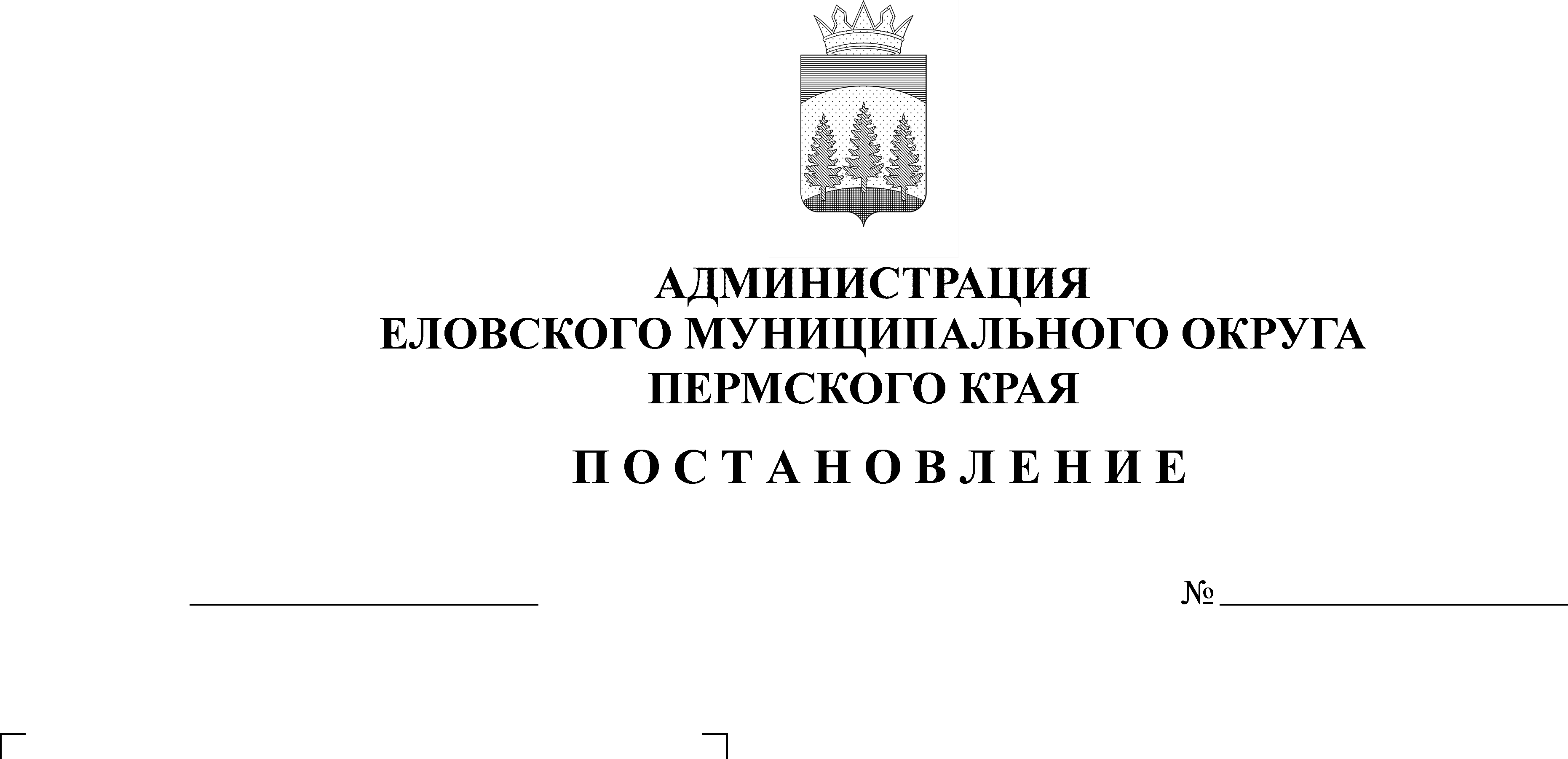 В соответствии с Бюджетным кодексом Российской Федерации, Федеральным законом от 06 октября 2003 г. № 131-ФЗ «Об общих принципах организации местного самоуправления в Российской Федерации», Уставом Еловского муниципального округа Пермского края, постановлением Администрации Еловского муниципального округа Пермского края от 19 октября 2021 г. № 460-п «Об утверждении Порядка разработки, реализации и оценки эффективности муниципальных программ Еловского муниципального округа Пермского края» Администрация Еловского муниципального округа Пермского края ПОСТАНОВЛЯЕТ:Утвердить прилагаемые изменения в муниципальную программу «Создание жилищных условий в Еловском муниципальном округе Пермского края», утвержденную постановлением Администрации Еловского муниципального округа Пермского края от 30 октября 2021 г. № 512-п                       (в редакции постановлений Администрации Еловского муниципального округа Пермского края от 10 декабря 2021 г. № 611-п, от 11 февраля 2022 г. № 64-п).Настоящее постановление обнародовать на официальном сайте газеты «Искра Прикамья» и официальном сайте Еловского муниципального округа Пермского края.Постановление вступает в силу со дня официального обнародования.Глава муниципального округа – глава администрации Еловского муниципального округа Пермского края                                               А.А. ЧечкинУТВЕРЖДЕНЫпостановлением Администрации Еловского муниципального округа Пермского краяот 12.10.2022 № 509-пИЗМЕНЕНИЯ, которые вносятся в муниципальную программу «Создание жилищных условий в Еловском муниципальном округе Пермского края», утвержденную постановлением Администрации Еловского муниципального округа Пермского края от 30 октября 2021 г. № 512-п В паспорте муниципальной программы позиции 9-10 изложить в следующей редакции:Раздел «Финансирование муниципальной программы «Создание жилищных условий в Еловском муниципальном округе Пермского края» изложить в следующей редакции:«ФИНАНСИРОВАНИЕ муниципальной программы «Создание жилищных условий в Еловском муниципальном округе Пермского края» Раздел «Финансирование подпрограммы 1.1. «Обеспечение жильем граждан» муниципальной программы «Создание жилищных условий в Еловском муниципальном округе Пермского края» изложить в следующей редакции:«ФИНАНСИРОВАНИЕподпрограммы 1.1. Обеспечение жильем гражданмуниципальной программы «Создание жилищных условий в Еловском муниципальном округе Пермского края»Таблицу показателей конечного результата реализации муниципальной программы «Создание жилищных условий в Еловском муниципальном округе Пермского края» изложить в следующей редакции:«Таблица показателей конечного результата реализации муниципальной программы «Создание жилищных условий в Еловском муниципальном округе Пермского края»Методику расчета значений показателей конечного результата муниципальной программы «Создание жилищных условий в Еловском муниципальном округе Пермского края»» изложить в следующей редакции:«Методика расчета значений показателей конечного результата муниципальной программы«Создание жилищных условий в Еловском муниципальном округе Пермского края»9Объемы и источники финансирования программы (подпрограммы)2022 год2023 год2024 год9программа, всего (руб.), в том числе:8346609,467539697,009631360,479Бюджет Еловского муниципального округа Пермского края796653,46850000,00879633,449Бюджет Пермского края6105088,006689697,008751727,039Бюджет Российской Федерации1444868,000,000,009Подпрограмма 1.1, всего (руб.), в том числе:8346609,467539697,009631360,479Бюджет Еловского муниципального округа Пермского края796653,46850000,00879633,449Бюджет Пермского края6105088,006689697,008751727,039Бюджет Российской Федерации1444868,000,000,0010Показатели конечного результата целей программы2022 год2023 год2024 год10Доля семей, улучшивших жилищные условия (%)83,310010010Доля жилых помещений, приобретенных для детей-сирот (%)0100100Код Наименование цели программы, подпрограммы, задачиИсточник финансирования Объем финансирования, руб.Объем финансирования, руб.Объем финансирования, руб.Код Наименование цели программы, подпрограммы, задачиИсточник финансирования 2022 год2023 год2024 год1234561Цель. Создание системы мер, направленных на улучшение жилищных условий жителей Еловского муниципального округа Пермского края.Цель. Создание системы мер, направленных на улучшение жилищных условий жителей Еловского муниципального округа Пермского края.Цель. Создание системы мер, направленных на улучшение жилищных условий жителей Еловского муниципального округа Пермского края.Цель. Создание системы мер, направленных на улучшение жилищных условий жителей Еловского муниципального округа Пермского края.Цель. Создание системы мер, направленных на улучшение жилищных условий жителей Еловского муниципального округа Пермского края.1.1Подпрограмма. Обеспечение жильем граждан.Бюджет ЕМО ПК, Бюджет ПК, Бюджет РФ8346609,467539697,009631360,471.1.1Задача. Предоставление социальной выплаты на приобретение (строительство) жилья молодым семьям (10%).Задача. Предоставление социальной выплаты на приобретение (строительство) жилья молодым семьям (10%).2561329,002096493,002106045,001.1.2Задача. Предоставление социальной выплаты на приобретение (строительство) жилья молодым семьям (30-35%).Задача. Предоставление социальной выплаты на приобретение (строительство) жилья молодым семьям (30-35%).2723144,46850000,000,001.1.3Задача. Приобретение жилых помещений для детей-сирот и детей, оставшихся без попечения родителей, лиц из их числа.Задача. Приобретение жилых помещений для детей-сирот и детей, оставшихся без попечения родителей, лиц из их числа.3062136,004593204,004593204,001.1.4Задача. Предоставление социальной выплаты на строительство (приобретение) жилья гражданам, работающим и проживающим на сельских территориях. Задача. Предоставление социальной выплаты на строительство (приобретение) жилья гражданам, работающим и проживающим на сельских территориях. 0,000,002932111,47Итого по цели 1, в том числе по источникам финансирования Итого по цели 1, в том числе по источникам финансирования Всего8346609,467539697,009631360,47Итого по цели 1, в том числе по источникам финансирования Итого по цели 1, в том числе по источникам финансирования Бюджет ЕМО ПК796653,46850000,00879633,44Итого по цели 1, в том числе по источникам финансирования Итого по цели 1, в том числе по источникам финансирования Бюджет ПК6105088,006689697,008751727,03Итого по цели 1, в том числе по источникам финансирования Итого по цели 1, в том числе по источникам финансирования Бюджет РФ1444868,000,000,00Всего по программе, в том числе по источникам финансирования Всего по программе, в том числе по источникам финансирования Всего8346609,467539697,009631360,47Всего по программе, в том числе по источникам финансирования Всего по программе, в том числе по источникам финансирования Бюджет ЕМО ПК796653,46850000,00879633,44Всего по программе, в том числе по источникам финансирования Всего по программе, в том числе по источникам финансирования Бюджет ПК6105088,006689697,008751727,03Всего по программе, в том числе по источникам финансирования Всего по программе, в том числе по источникам финансирования Бюджет РФ1444868,000,000,00КодНаименование цели программы, подпрограммы, задачи, основного мероприятияУчастник программыПоказатели непосредственного результатаПоказатели непосредственного результатаПоказатели непосредственного результатаПоказатели непосредственного результатаПоказатели непосредственного результатаИсточник финансирования Объем финансирования, руб.Объем финансирования, руб.Объем финансирования, руб.КодНаименование цели программы, подпрограммы, задачи, основного мероприятияУчастник программынаименование показателя непосредственного результатаед. изм.2022 год2023 год2024 годИсточник финансирования 2022 год2023 год2024 год1234567891011121.1.1 Задача. Предоставление социальной выплаты на приобретение (строительство) жилья молодым семьям (10%).Задача. Предоставление социальной выплаты на приобретение (строительство) жилья молодым семьям (10%).Задача. Предоставление социальной выплаты на приобретение (строительство) жилья молодым семьям (10%).Задача. Предоставление социальной выплаты на приобретение (строительство) жилья молодым семьям (10%).Задача. Предоставление социальной выплаты на приобретение (строительство) жилья молодым семьям (10%).Задача. Предоставление социальной выплаты на приобретение (строительство) жилья молодым семьям (10%).Задача. Предоставление социальной выплаты на приобретение (строительство) жилья молодым семьям (10%).Задача. Предоставление социальной выплаты на приобретение (строительство) жилья молодым семьям (10%).Задача. Предоставление социальной выплаты на приобретение (строительство) жилья молодым семьям (10%).Задача. Предоставление социальной выплаты на приобретение (строительство) жилья молодым семьям (10%).Задача. Предоставление социальной выплаты на приобретение (строительство) жилья молодым семьям (10%).1.1.1.1Предоставление социальной выплаты на приобретение (строительство) жилья молодым семьям (10%).Отдел по связям с общественностьюКоличество семей, улучшивших жилищные условиясем333Бюджет ЕМО ПК0,000,000,001.1.1.1Предоставление социальной выплаты на приобретение (строительство) жилья молодым семьям (10%).Отдел по связям с общественностьюКоличество семей, улучшивших жилищные условиясем333Бюджет ПК2561329,002096493,002106045,001.1.1.1Предоставление социальной выплаты на приобретение (строительство) жилья молодым семьям (10%).итого по ПНРитого по ПНРсем333Всего 2561329,002096493,002106045,00Итого по задаче 1.1.1, в том числе по источникам финансированияИтого по задаче 1.1.1, в том числе по источникам финансированияИтого по задаче 1.1.1, в том числе по источникам финансированияИтого по задаче 1.1.1, в том числе по источникам финансированияИтого по задаче 1.1.1, в том числе по источникам финансированияИтого по задаче 1.1.1, в том числе по источникам финансированияИтого по задаче 1.1.1, в том числе по источникам финансированияИтого по задаче 1.1.1, в том числе по источникам финансированияБюджет ЕМО ПК0,000,000,00Итого по задаче 1.1.1, в том числе по источникам финансированияИтого по задаче 1.1.1, в том числе по источникам финансированияИтого по задаче 1.1.1, в том числе по источникам финансированияИтого по задаче 1.1.1, в том числе по источникам финансированияИтого по задаче 1.1.1, в том числе по источникам финансированияИтого по задаче 1.1.1, в том числе по источникам финансированияИтого по задаче 1.1.1, в том числе по источникам финансированияИтого по задаче 1.1.1, в том числе по источникам финансированияБюджет ПК2561329,002096493,002106045,00Итого по задаче 1.1.1, в том числе по источникам финансированияИтого по задаче 1.1.1, в том числе по источникам финансированияИтого по задаче 1.1.1, в том числе по источникам финансированияИтого по задаче 1.1.1, в том числе по источникам финансированияИтого по задаче 1.1.1, в том числе по источникам финансированияИтого по задаче 1.1.1, в том числе по источникам финансированияИтого по задаче 1.1.1, в том числе по источникам финансированияИтого по задаче 1.1.1, в том числе по источникам финансированияВсего2561329,002096493,002106045,001.1.2 Задача. Предоставление социальной выплаты на приобретение (строительство) жилья молодым семьям (30-35%).Задача. Предоставление социальной выплаты на приобретение (строительство) жилья молодым семьям (30-35%).Задача. Предоставление социальной выплаты на приобретение (строительство) жилья молодым семьям (30-35%).Задача. Предоставление социальной выплаты на приобретение (строительство) жилья молодым семьям (30-35%).Задача. Предоставление социальной выплаты на приобретение (строительство) жилья молодым семьям (30-35%).Задача. Предоставление социальной выплаты на приобретение (строительство) жилья молодым семьям (30-35%).Задача. Предоставление социальной выплаты на приобретение (строительство) жилья молодым семьям (30-35%).Задача. Предоставление социальной выплаты на приобретение (строительство) жилья молодым семьям (30-35%).Задача. Предоставление социальной выплаты на приобретение (строительство) жилья молодым семьям (30-35%).Задача. Предоставление социальной выплаты на приобретение (строительство) жилья молодым семьям (30-35%).Задача. Предоставление социальной выплаты на приобретение (строительство) жилья молодым семьям (30-35%).1.1.2.1Предоставление социальной выплаты на приобретение (строительство) жилья молодым семьям (30-35%).Отдел по связям с общественностьюКоличество семей, улучшивших жилищные условиясем330Бюджет ЕМО ПК796653,46850000,000,001.1.2.1Предоставление социальной выплаты на приобретение (строительство) жилья молодым семьям (30-35%).Отдел по связям с общественностьюКоличество семей, улучшивших жилищные условиясем330Бюджет ПК481623,000,000,001.1.2.1Предоставление социальной выплаты на приобретение (строительство) жилья молодым семьям (30-35%).Отдел по связям с общественностьюКоличество семей, улучшивших жилищные условиясем330Бюджет РФ1444868,001.1.2.1Предоставление социальной выплаты на приобретение (строительство) жилья молодым семьям (30-35%).итого по ПНРитого по ПНРсем330Всего2723144,460,000,00Итого по задаче 1.1.2, в том числе по источникам финансированияИтого по задаче 1.1.2, в том числе по источникам финансированияИтого по задаче 1.1.2, в том числе по источникам финансированияИтого по задаче 1.1.2, в том числе по источникам финансированияИтого по задаче 1.1.2, в том числе по источникам финансированияИтого по задаче 1.1.2, в том числе по источникам финансированияИтого по задаче 1.1.2, в том числе по источникам финансированияИтого по задаче 1.1.2, в том числе по источникам финансированияБюджет ЕМО ПК796653,46850000,000,00Итого по задаче 1.1.2, в том числе по источникам финансированияИтого по задаче 1.1.2, в том числе по источникам финансированияИтого по задаче 1.1.2, в том числе по источникам финансированияИтого по задаче 1.1.2, в том числе по источникам финансированияИтого по задаче 1.1.2, в том числе по источникам финансированияИтого по задаче 1.1.2, в том числе по источникам финансированияИтого по задаче 1.1.2, в том числе по источникам финансированияИтого по задаче 1.1.2, в том числе по источникам финансированияБюджет ПК481623,000,000,00Итого по задаче 1.1.2, в том числе по источникам финансированияИтого по задаче 1.1.2, в том числе по источникам финансированияИтого по задаче 1.1.2, в том числе по источникам финансированияИтого по задаче 1.1.2, в том числе по источникам финансированияИтого по задаче 1.1.2, в том числе по источникам финансированияИтого по задаче 1.1.2, в том числе по источникам финансированияИтого по задаче 1.1.2, в том числе по источникам финансированияИтого по задаче 1.1.2, в том числе по источникам финансированияБюджет РФ1444868,00Итого по задаче 1.1.2, в том числе по источникам финансированияИтого по задаче 1.1.2, в том числе по источникам финансированияИтого по задаче 1.1.2, в том числе по источникам финансированияИтого по задаче 1.1.2, в том числе по источникам финансированияИтого по задаче 1.1.2, в том числе по источникам финансированияИтого по задаче 1.1.2, в том числе по источникам финансированияИтого по задаче 1.1.2, в том числе по источникам финансированияИтого по задаче 1.1.2, в том числе по источникам финансированияВсего2723144,46850000,000,001.1.3 Задача. Приобретение жилых помещений для детей-сирот и детей, оставшихся без попечения родителей, лиц из их числа.Задача. Приобретение жилых помещений для детей-сирот и детей, оставшихся без попечения родителей, лиц из их числа.Задача. Приобретение жилых помещений для детей-сирот и детей, оставшихся без попечения родителей, лиц из их числа.Задача. Приобретение жилых помещений для детей-сирот и детей, оставшихся без попечения родителей, лиц из их числа.Задача. Приобретение жилых помещений для детей-сирот и детей, оставшихся без попечения родителей, лиц из их числа.Задача. Приобретение жилых помещений для детей-сирот и детей, оставшихся без попечения родителей, лиц из их числа.Задача. Приобретение жилых помещений для детей-сирот и детей, оставшихся без попечения родителей, лиц из их числа.Задача. Приобретение жилых помещений для детей-сирот и детей, оставшихся без попечения родителей, лиц из их числа.Задача. Приобретение жилых помещений для детей-сирот и детей, оставшихся без попечения родителей, лиц из их числа.Задача. Приобретение жилых помещений для детей-сирот и детей, оставшихся без попечения родителей, лиц из их числа.Задача. Приобретение жилых помещений для детей-сирот и детей, оставшихся без попечения родителей, лиц из их числа.1.1.3.1Приобретение жилых помещений для детей-сирот и детей, оставшихся без попечения родителей, лиц из их числа.КИОКоличество жилых помещений, приобретенных для детей-сиротшт233Бюджет ЕМО ПК0,000,000,001.1.3.1Приобретение жилых помещений для детей-сирот и детей, оставшихся без попечения родителей, лиц из их числа.КИОКоличество жилых помещений, приобретенных для детей-сиротшт233Бюджет ПК3062136,004593204,004593204,001.1.3.1Приобретение жилых помещений для детей-сирот и детей, оставшихся без попечения родителей, лиц из их числа.итого по ПНРитого по ПНРшт233Всего3062136,004593204,004593204,00Итого по задаче 1.1.3, в том числе по источникам финансированияИтого по задаче 1.1.3, в том числе по источникам финансированияИтого по задаче 1.1.3, в том числе по источникам финансированияИтого по задаче 1.1.3, в том числе по источникам финансированияИтого по задаче 1.1.3, в том числе по источникам финансированияИтого по задаче 1.1.3, в том числе по источникам финансированияИтого по задаче 1.1.3, в том числе по источникам финансированияИтого по задаче 1.1.3, в том числе по источникам финансированияБюджет ЕМО ПК0,000,000,00Итого по задаче 1.1.3, в том числе по источникам финансированияИтого по задаче 1.1.3, в том числе по источникам финансированияИтого по задаче 1.1.3, в том числе по источникам финансированияИтого по задаче 1.1.3, в том числе по источникам финансированияИтого по задаче 1.1.3, в том числе по источникам финансированияИтого по задаче 1.1.3, в том числе по источникам финансированияИтого по задаче 1.1.3, в том числе по источникам финансированияИтого по задаче 1.1.3, в том числе по источникам финансированияБюджет ПК3062136,004593204,004593204,00Итого по задаче 1.1.3, в том числе по источникам финансированияИтого по задаче 1.1.3, в том числе по источникам финансированияИтого по задаче 1.1.3, в том числе по источникам финансированияИтого по задаче 1.1.3, в том числе по источникам финансированияИтого по задаче 1.1.3, в том числе по источникам финансированияИтого по задаче 1.1.3, в том числе по источникам финансированияИтого по задаче 1.1.3, в том числе по источникам финансированияИтого по задаче 1.1.3, в том числе по источникам финансированияВсего3062136,004593204,004593204,001.1.4 Задача. Предоставление социальной выплаты на строительство (приобретение) жилья гражданам, работающим и проживающим на сельских территориях.Задача. Предоставление социальной выплаты на строительство (приобретение) жилья гражданам, работающим и проживающим на сельских территориях.Задача. Предоставление социальной выплаты на строительство (приобретение) жилья гражданам, работающим и проживающим на сельских территориях.Задача. Предоставление социальной выплаты на строительство (приобретение) жилья гражданам, работающим и проживающим на сельских территориях.Задача. Предоставление социальной выплаты на строительство (приобретение) жилья гражданам, работающим и проживающим на сельских территориях.Задача. Предоставление социальной выплаты на строительство (приобретение) жилья гражданам, работающим и проживающим на сельских территориях.Задача. Предоставление социальной выплаты на строительство (приобретение) жилья гражданам, работающим и проживающим на сельских территориях.Задача. Предоставление социальной выплаты на строительство (приобретение) жилья гражданам, работающим и проживающим на сельских территориях.Задача. Предоставление социальной выплаты на строительство (приобретение) жилья гражданам, работающим и проживающим на сельских территориях.Задача. Предоставление социальной выплаты на строительство (приобретение) жилья гражданам, работающим и проживающим на сельских территориях.Задача. Предоставление социальной выплаты на строительство (приобретение) жилья гражданам, работающим и проживающим на сельских территориях.1.1.4.1Предоставление социальной выплаты на строительство (приобретение) жилья гражданам, работающим и проживающим на сельских территориях.Отдел по связям с общественностьюКоличество семей, улучшивших жилищные условиясем002Бюджет ЕМО ПК0,000,00879633,441.1.4.1Предоставление социальной выплаты на строительство (приобретение) жилья гражданам, работающим и проживающим на сельских территориях.Отдел по связям с общественностьюКоличество семей, улучшивших жилищные условиясем002Бюджет ПК0,000,002052478,031.1.4.1Предоставление социальной выплаты на строительство (приобретение) жилья гражданам, работающим и проживающим на сельских территориях.итого по ПНРитого по ПНРсем002Всего0,000,002932111,47Итого по задаче 1.1.4, в том числе по источникам финансирования Итого по задаче 1.1.4, в том числе по источникам финансирования Итого по задаче 1.1.4, в том числе по источникам финансирования Итого по задаче 1.1.4, в том числе по источникам финансирования Итого по задаче 1.1.4, в том числе по источникам финансирования Итого по задаче 1.1.4, в том числе по источникам финансирования Итого по задаче 1.1.4, в том числе по источникам финансирования Итого по задаче 1.1.4, в том числе по источникам финансирования Бюджет ЕМО ПК0,000,00879633,44Итого по задаче 1.1.4, в том числе по источникам финансирования Итого по задаче 1.1.4, в том числе по источникам финансирования Итого по задаче 1.1.4, в том числе по источникам финансирования Итого по задаче 1.1.4, в том числе по источникам финансирования Итого по задаче 1.1.4, в том числе по источникам финансирования Итого по задаче 1.1.4, в том числе по источникам финансирования Итого по задаче 1.1.4, в том числе по источникам финансирования Итого по задаче 1.1.4, в том числе по источникам финансирования Бюджет ПК0,000,002052478,03Итого по задаче 1.1.4, в том числе по источникам финансирования Итого по задаче 1.1.4, в том числе по источникам финансирования Итого по задаче 1.1.4, в том числе по источникам финансирования Итого по задаче 1.1.4, в том числе по источникам финансирования Итого по задаче 1.1.4, в том числе по источникам финансирования Итого по задаче 1.1.4, в том числе по источникам финансирования Итого по задаче 1.1.4, в том числе по источникам финансирования Итого по задаче 1.1.4, в том числе по источникам финансирования Всего 0,000,002932111,47Всего по подпрограмме 1.1, в том числе по источникам финансированияВсего по подпрограмме 1.1, в том числе по источникам финансированияВсего по подпрограмме 1.1, в том числе по источникам финансированияВсего по подпрограмме 1.1, в том числе по источникам финансированияВсего по подпрограмме 1.1, в том числе по источникам финансированияВсего по подпрограмме 1.1, в том числе по источникам финансированияВсего по подпрограмме 1.1, в том числе по источникам финансированияВсего по подпрограмме 1.1, в том числе по источникам финансированияБюджет ЕМО ПК796653,46850000,00879633,44Всего по подпрограмме 1.1, в том числе по источникам финансированияВсего по подпрограмме 1.1, в том числе по источникам финансированияВсего по подпрограмме 1.1, в том числе по источникам финансированияВсего по подпрограмме 1.1, в том числе по источникам финансированияВсего по подпрограмме 1.1, в том числе по источникам финансированияВсего по подпрограмме 1.1, в том числе по источникам финансированияВсего по подпрограмме 1.1, в том числе по источникам финансированияВсего по подпрограмме 1.1, в том числе по источникам финансированияБюджет ПК6105088,006689697,008751727,03Всего по подпрограмме 1.1, в том числе по источникам финансированияВсего по подпрограмме 1.1, в том числе по источникам финансированияВсего по подпрограмме 1.1, в том числе по источникам финансированияВсего по подпрограмме 1.1, в том числе по источникам финансированияВсего по подпрограмме 1.1, в том числе по источникам финансированияВсего по подпрограмме 1.1, в том числе по источникам финансированияВсего по подпрограмме 1.1, в том числе по источникам финансированияВсего по подпрограмме 1.1, в том числе по источникам финансированияБюджет РФ1444868,000,000,00Всего по подпрограмме 1.1, в том числе по источникам финансированияВсего по подпрограмме 1.1, в том числе по источникам финансированияВсего по подпрограмме 1.1, в том числе по источникам финансированияВсего по подпрограмме 1.1, в том числе по источникам финансированияВсего по подпрограмме 1.1, в том числе по источникам финансированияВсего по подпрограмме 1.1, в том числе по источникам финансированияВсего по подпрограмме 1.1, в том числе по источникам финансированияВсего по подпрограмме 1.1, в том числе по источникам финансированияВсего8346609,467539697,009631360,47КодНаименование цели программы, подпрограммы, задачи, показателя конечного результатаЕд. изм.Значения показателей конечного результатаЗначения показателей конечного результатаЗначения показателей конечного результатаКодНаименование цели программы, подпрограммы, задачи, показателя конечного результатаЕд. изм.2022 год2023 год2024 годКодНаименование цели программы, подпрограммы, задачи, показателя конечного результатаЕд. изм.планпланплан1234561Цель. Создание системы мер, направленных на улучшение жилищных условий жителей Еловского муниципального округа Пермского края.Цель. Создание системы мер, направленных на улучшение жилищных условий жителей Еловского муниципального округа Пермского края.Цель. Создание системы мер, направленных на улучшение жилищных условий жителей Еловского муниципального округа Пермского края.Цель. Создание системы мер, направленных на улучшение жилищных условий жителей Еловского муниципального округа Пермского края.Цель. Создание системы мер, направленных на улучшение жилищных условий жителей Еловского муниципального округа Пермского края.Доля семей, улучшивших жилищные условия%665Доля жилых помещений, приобретенных для детей-сирот%83,31001001.1Подпрограмма. Обеспечение жильем граждан.Подпрограмма. Обеспечение жильем граждан.Подпрограмма. Обеспечение жильем граждан.Подпрограмма. Обеспечение жильем граждан.Подпрограмма. Обеспечение жильем граждан.1.1.1Задача. Предоставление социальной выплаты на приобретение (строительство) жилья молодым семьям (10%).Задача. Предоставление социальной выплаты на приобретение (строительство) жилья молодым семьям (10%).Задача. Предоставление социальной выплаты на приобретение (строительство) жилья молодым семьям (10%).Задача. Предоставление социальной выплаты на приобретение (строительство) жилья молодым семьям (10%).Задача. Предоставление социальной выплаты на приобретение (строительство) жилья молодым семьям (10%).Предоставление социальной выплаты на приобретение (строительство) жилья молодым семьям (10%).%66,71001001.1.2Задача. Задача. Предоставление социальной выплаты на приобретение (строительство) жилья молодым семьям (30-35%).Задача. Задача. Предоставление социальной выплаты на приобретение (строительство) жилья молодым семьям (30-35%).Задача. Задача. Предоставление социальной выплаты на приобретение (строительство) жилья молодым семьям (30-35%).Задача. Задача. Предоставление социальной выплаты на приобретение (строительство) жилья молодым семьям (30-35%).Задача. Задача. Предоставление социальной выплаты на приобретение (строительство) жилья молодым семьям (30-35%).Предоставление социальной выплаты на приобретение (строительство) жилья молодым семьям (30-35%).%1001001001.1.3Задача. Приобретение жилых помещений для детей-сирот и детей, оставшихся без попечения родителей, лиц из их числа.Задача. Приобретение жилых помещений для детей-сирот и детей, оставшихся без попечения родителей, лиц из их числа.Задача. Приобретение жилых помещений для детей-сирот и детей, оставшихся без попечения родителей, лиц из их числа.Задача. Приобретение жилых помещений для детей-сирот и детей, оставшихся без попечения родителей, лиц из их числа.Задача. Приобретение жилых помещений для детей-сирот и детей, оставшихся без попечения родителей, лиц из их числа.Приобретение жилых помещений для детей-сирот и детей, оставшихся без попечения родителей, лиц из их числа.%01001001.1.4Задача. Предоставление социальной выплаты на строительство (приобретение) жилья гражданам, работающим и проживающим на сельских территориях.Задача. Предоставление социальной выплаты на строительство (приобретение) жилья гражданам, работающим и проживающим на сельских территориях.Задача. Предоставление социальной выплаты на строительство (приобретение) жилья гражданам, работающим и проживающим на сельских территориях.Задача. Предоставление социальной выплаты на строительство (приобретение) жилья гражданам, работающим и проживающим на сельских территориях.Задача. Предоставление социальной выплаты на строительство (приобретение) жилья гражданам, работающим и проживающим на сельских территориях.Предоставление социальной выплаты на строительство (приобретение) жилья гражданам, работающим и проживающим на сельских территориях.%00100NНаименование показателя конечного результатаЕд. изм.НПА, определяющий методику расчета показателя конечного результатаРасчет показателя конечного результатаРасчет показателя конечного результатаИсходные данные для расчета значений показателя конечного результатаИсходные данные для расчета значений показателя конечного результатаИсходные данные для расчета значений показателя конечного результатаNНаименование показателя конечного результатаЕд. изм.НПА, определяющий методику расчета показателя конечного результатаформула расчетабуквенное обозначение переменной в формуле расчетаисточник исходных данныхметод сбора исходных данныхпериодичность сбора и срок представления исходных данных1234567891.Доля семей, улучшивших жилищные условия%Постановление Администрации Еловского муниципального округа Пермского края.А=факт/план*100А - доля семей, улучшивших жилищные условия;факт - фактическое количество семей, улучшивших жилищные условия;план - плановое количество семей, улучшивших жилищные условия.Аналитические отчеты.Аналитические отчеты.Ежегодно до 01.03.2021 следующего за отчетным периодом.2.Доля жилых помещений, приобретенных для детей-сирот%Постановление Администрации Еловского муниципального округа Пермского края.А=факт/план*100А - доля жилых помещений, приобретенных для детей-сирот;факт - фактическое количество жилых помещений, приобретенных для детей-сирот;план - плановое количество жилых помещений, приобретенных для детей-сирот.Аналитические отчеты.Аналитические отчеты.Ежегодно до 01.03.2021 следующего за отчетным периодом.